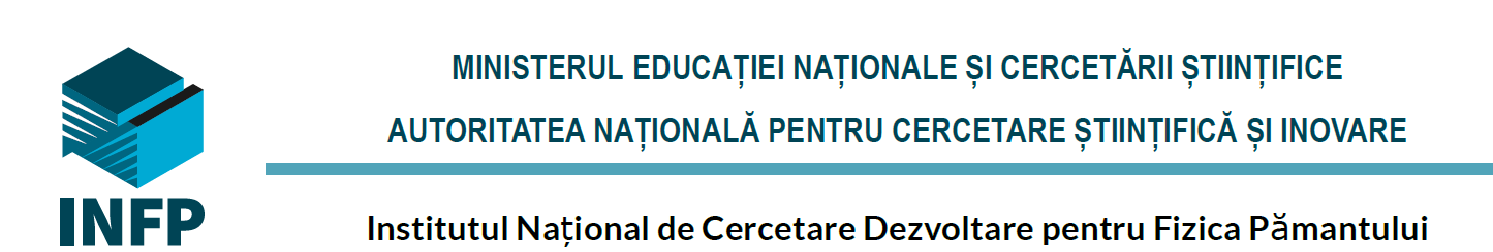 CALENDARUL DE DESFĂȘURARE A CONCURSULUIInstitutul  Național de Cercetare Dezvoltare pentru Fizica Pământului, cu sediul în orașul Măgurele, str. Călugăreni nr. 12, județul Ilfov, cod poștal 077125, organizează concurs pentru ocuparea unui post de Electromecanic în cadrul Laboratorului Rețea Seismică Națională a Stațiilor Seismice - cod 200 - Stația Seismică Eforie Nord.ORGANIZAREA CONCURSULUIConcursul se va desfășura în trei etape:selecția dosarelor de înscriere;proba scrisă;interviul.Concursul se va desfășura după următorul calendar:22.06.2016 – 07.07.2016 ora 14.00 –	perioada de depunere a dosarului pentru înscrierea la concurs;– selecția dosarelor și afișarea rezultatelor în urma selecției dosarelor;12.07.2016 ora 16.00 – 	termen limită pentru depunerea contestațiilor la rezultatele 	selecției dosarelor de concurs;13.07.2016 –	soluționarea contestațiilor și afișarea rezultatelor în urma soluționării contestațiilor;14.07.2016 –	susținerea probei scrise (începând cu ora 10.00), urmată de proba interviului și afișarea rezultatelor;18.07.2016 –	termen limită pentru depunerea contestațiilor la rezultatele obținute la concurs;19.07.2016 –	soluționarea contestațiilor, afișarea rezultatelor în urma soluționării contestațiilor și afișarea rezultatelor finale.Înscrierea la concurs se face în perioada 22.06.2016 – 07.07.2016, la sediul Institutului Național de Cercetare – Dezvoltare pentru Fizica Pământului, str. Călugăreni nr. 12, jud. Ilfov, Compartimentul Juridic, tel: 021/4050670 - interior 128 – dna. Giorgiana Dorobanțu, adresa de e-mail: giorgiana.dorobantu@infp.ro.CONDIȚII DE PARTICIPARE LA CONCURSPersoana care solicită înscrierea la concursul pentru ocuparea postului de Electromecanic în cadrul Laboratorului Rețea Seismică Națională a Stațiilor Seismice (C200) – Stația Seismică Eforie Nord, trebuie să îndeplinească cumulativ următoarele condiții:este cetățean român sau cetățean al unui stat membru al UE sau al Spațiului Economic European și cu domiciliul în România; este absolvent cu cu diplomă de bacalaureat în domeniul electric sau mecanic; are cunoștințe de întreținere mașini și/sau grupuri electrogene, întreținere instalații electrice și mecanice;deține cunoștințe de execuție lucrări de construcții (piloni, poziționare senzori seismici);pe baza studiilor de specialitate, corespunde descrierii postului și este apt pentru îndeplinirea atribuțiilor precizate în Anexa 3 - Fișa postului, parte integrantă din Metodologia de concurs;deține permis de conducere categoria B;să nu fi fost sancționat disciplinar pentru încălcarea dispozițiilor legale în activitatea desfășurată.DOCUMENTE NECESARE ÎNSCRIERII LA CONCURScerere de înscriere;curriculum vitae;actul de identitate, copie și original;diplomă de bacalaureat pentru atestarea studiilor, copie și original;permis de conducere, copie și original;adeverință prin care se atestă că nu a fost sancționat disciplinar, eliberată de ultimul angajator.TEMATICĂDioda: funcționare; tipuri de diode; aplicații  ( redresoare, stabilizatoare, etc);Transformatoare (principiu de funcționare);Legea lui OHM (enunț, aplicații);Relee ( tipuri de relee, aplicații);Circuite electronice pasive;Stație seismică digitală (schema bloc, principiu de funcționare);Parametrii unui cutemur de pământ;Tipuri de senzori folosiți pentru înregistrarea cutremurelor de pământ.BIBLIOGRAFIEManuale de fizică clasele IX - XII (capitolele despre electricitate);Manualul muncitorului electronist – autori: I.Ristea, Gh. Constantinescu, A. Vasile, N. Tetcu - Editura Tehnică, 1980;Cutremure de pământ – autor Gh. Petrescu - Editura Tehnică.Întocmit,cons. jur. Giorgiana Dorobanțu